新北市文山國民中學110學年度 七 年級第一學期部定課程計畫  設計者：＿王薏晶＿＿＿＿＿＿一、課程類別：1.□國語文   2.□英語文   3.□健康與體育   4.□數學   5. ■社會   6.□藝術  7.□自然科學 8.□科技  9.□綜合活動                     二、學習節數：每週( 1 )節，實施(21)週，共( 21 )節。  三、課程內涵：四、課程架構：(自行視需要決定是否呈現)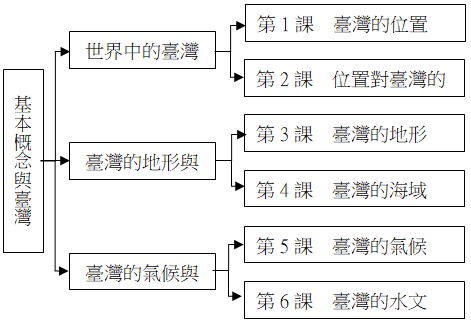 五、本學期達成之學生圖像素養指標：(打V處為本課程計畫達成之素養指標)六、素養導向教學規劃：六、本課程是否有校外人士協助教學■否，全學年都沒有(以下免填)□有，部分班級，實施的班級為：___________□有，全學年實施*上述欄位皆與校外人士協助教學與活動之申請表一致總綱核心素養學習領域核心素養■ A1身心素質與自我精進■ A2系統思考與解決問題■ A3規劃執行與創新應變■ B1符號運用與溝通表達□ B2科技資訊與媒體素養■ B3藝術涵養與美感素養■ C1道德實踐與公民意識■ C2人際關係與團隊合作■ C3多元文化與國際理解社-J-A1:探索自我潛能、自我價值與生命意義，培育合宜的人生觀。社-J-A2:覺察人類生活相關議題，進而分析判斷及反思，並嘗試改善獲解決問題。社-J-A3:主動學習與探究人類生活相關議題，善用資源並規畫相對應的行動方案及創新突破的可能性。社-J-B1:運用文字、語言、表格與圖像等表徵符號，表達人類生活的豐富面貌，並能促進相互溝通與理解。社-J-B3:欣賞不同時空環境下形塑的自然、族群與文化之美，增進生活的豐富性。社-J-C1:培養道德思辨與實踐能力、尊重人權的態度，具備民主素養、法治觀念、環境倫理以及在地與全球意識，參與社會公益活動。社-J-C2:具備同理與理性溝通的知能與態度，發展與人合作的互動關係。社-J-C3:尊重並欣賞各族群文化的多樣性，了解文化間的相互關聯，以及臺灣與國際社會的互動關係。圖像向度素養指標素養指標素養指標素養指標陽光正向健康正向正向健康健康陽光正向健康1.關懷尊重V1.身心平衡陽光正向健康2.正面思考V2.快樂生活V飛鷹宏觀卓越宏觀宏觀卓越卓越飛鷹宏觀卓越1.溝通表達V1.靈活創新V飛鷹宏觀卓越2.放眼國際V2.追求榮譽V碧水適性學習適性適性學習學習碧水適性學習1.欣賞接納V1.終身學習V碧水適性學習2.適性揚才2.活學活用V獅子 領導勇敢領導領導勇敢勇敢獅子 領導勇敢1.解決問題V1.自信創新V獅子 領導勇敢2.獨立思考V2.勇於承擔教學期程學習重點學習重點單元/主題名稱與活動內容節數教學資源/學習策略評量方式融入議題備註學習表現學習內容單元/主題名稱與活動內容節數教學資源/學習策略評量方式融入議題備註第一週8/30-9/3(開學日未定)地Aa-Ⅳ-1:全球經緯度座標系統。社1a-Ⅳ-1:發覺生活經驗或社會現象與社會領域內容知識的關係。地1a-Ⅳ-1:說明重要地理現象分布特性的成因。社1b-Ⅳ-1:應用社會領域內容知識解析生活經驗或社會現象。地1c-Ⅳ-1:利用地理基本概念與技能，檢視生活中面對的選擇與決策。第1課臺灣的位置1-1我的位置在哪裡一、位置的表達方式二、地圖上的位置11.教學投影片2.電腦3.地圖1.識圖訓練第二週9/6-9/10地Aa-Ⅳ-1:全球經緯度座標系統。社1a-Ⅳ-1:發覺生活經驗或社會現象與社會領域內容知識的關係。地1a-Ⅳ-1:說明重要地理現象分布特性的成因。社1b-Ⅳ-1:應用社會領域內容知識解析生活經驗或社會現象。第1課臺灣的位置1-1我的位置在哪裡三、經緯度座標系統四、認識我所居住縣市的位置11.教學投影片2.電腦3.地圖1.教師觀察2.識圖訓練第三週9/13-9/17地Aa-Ⅳ-1:全球經緯度座標系統。地Aa-Ⅳ-2:全球海陸分布。社1a-Ⅳ-1:發覺生活經驗或社會現象與社會領域內容知識的關係。社1b-Ⅳ-1:應用社會領域內容知識解析生活經驗或社會現象。地1c-Ⅳ-1:利用地理基本概念與技能，檢視生活中面對的選擇與決策。第1課臺灣的位置1-2臺灣的位置在哪裡一、臺灣的相對位置二、臺灣的絕對位置11.教學投影片2.電腦3.地圖1.習作【海洋教育】海J5:了解我國國土地理位置的特色及重要性。 第四週9/20-9/24地Aa-Ⅳ-3:臺灣地理位置的特性及其影響。社1a-Ⅳ-1:發覺生活經驗或社會現象與社會領域內容知識的關係。社3b-Ⅳ-3:使用文字、照片、圖表、數據、地圖、年表、言語等多種方式，呈現並解釋探究結果。第2課位置對臺灣的影響2-1位置會影響哪些地理特性一、經度與時區11.教學投影片2.電腦3.地圖1.紙筆測驗2.識圖訓練第五週9/27-10/1地Aa-Ⅳ-3:臺灣地理位置的特性及其影響。社1a-Ⅳ-1:發覺生活經驗或社會現象與社會領域內容知識的關係。社3b-Ⅳ-3:使用文字、照片、圖表、數據、地圖、年表、言語等多種方式，呈現並解釋探究結果。第2課位置對臺灣的影響2-1位置會影響哪些地理特性二、緯度與氣候11.教學投影片2.電腦3.地圖1.識圖訓練【海洋教育】海J5:了解我國國土地理位置的特色及重要性。第六週10/4-10/8地Aa-Ⅳ-3:臺灣地理位置的特性及其影響。社1a-Ⅳ-1:發覺生活經驗或社會現象與社會領域內容知識的關係。地1a-Ⅳ-2:說明重要環境、經濟與文化議題間的相互關係。社2b-Ⅳ-3:重視環境倫理，並願意維護生態的多樣性。社3b-Ⅳ-3:使用文字、照片、圖表、數據、地圖、年表、言語等多種方式，呈現並解釋探究結果。社3d-Ⅳ-1:規畫與執行社會領域的問題探究、訪查、創作或展演等活動。第2課位置對臺灣的影響2-2相對位置對臺灣帶來哪些影響一、臺灣生物的多樣性二、特有生物眾多11.教學投影片2.電腦3.地圖1.教師觀察2.習作3.識圖訓練【環境教育】環J1:了解生物多樣性及環境承載力的重要性。【海洋教育】海J5:了解我國土地理位置的特色及重要性。第七週10/11-10/15(段考週暫定)地Aa-Ⅳ-4:問題探究：臺灣與世界各地的關聯性。社1a-Ⅳ-1:發覺生活經驗或社會現象與社會領域內容知識的關係。地1a-Ⅳ-2:說明重要環境、經濟與文化議題間的相互關係。社2b-Ⅳ-3:重視環境倫理，並願意維護生態的多樣性。社3b-Ⅳ-3:使用文字、照片、圖表、數據、地圖、年表、言語等多種方式，呈現並解釋探究結果。社3d-Ⅳ-1:規畫與執行社會領域的問題探究、訪查、創作或展演等活動。第2課位置對臺灣的影響2-2相對位置對臺灣帶來哪些影響三、高度依賴國際貿易的經濟發展11.教學投影片2.電腦3.地圖1.紙筆測驗2.識圖訓練第八週10/18-10/22地Ab-Ⅳ-1:地形與海岸的分類。地Ab-Ⅳ-2:臺灣主要地形的分布與特色。社1a-Ⅳ-1:發覺生活經驗或社會現象與社會領域內容知識的關係。地1a-Ⅳ-1:說明重要地理現象分布特性的成因。社1b-Ⅳ-1:應用社會領域內容知識解析生活經驗或社會現象。地1c-Ⅳ-1:利用地理基本概念與技能，檢視生活中面對的選擇與決策。第3課臺灣的地形3-1臺灣地形的樣貌為何一、臺灣的地形特徵二、臺灣的地形分布11.教學投影片2.電腦3.地圖1.習作2.識圖訓練【環境教育】環J3:經由環境美學與自然文學了解自然環境的倫理價值。第九週10/25-10/29地Ab-Ⅳ-1:地形與海岸的分類。地Ab-Ⅳ-2:臺灣主要地形的分布與特色。地1a-Ⅳ-1:說明重要地理現象分布特性的成因。地1c-Ⅳ-1:利用地理基本概念與技能，檢視生活中面對的選擇與決策。社3b-Ⅳ-3:使用文字、照片、圖表、數據、地圖、年表、言語等多種方式，呈現並解釋探究結果。第3課臺灣的地形3-2如何表現一地的地形一、等高線地形圖二、分層設色圖三、地形剖面圖四、衛星影像與航空照片11.教學投影片2.電腦3.地圖1.識圖訓練第十週11/1-11/5地Ab-Ⅳ-2:臺灣主要地形的分布與特色。地Ab-Ⅳ-4:問題探究：土地利用或地形災害與環境倫理。社1b-Ⅳ-1:應用社會領域內容知識解析生活經驗或社會現象。地1c-Ⅳ-2:反思各種地理環境與議題的內涵，並提出相關意見。社3b-Ⅳ-3:使用文字、照片、圖表、數據、地圖、年表、言語等多種方式，呈現並解釋探究結果。社3d-Ⅳ-1:規畫與執行社會領域的問題探究、訪查、創作或展演等活動。第3課臺灣的地形3-3如何適度利用土地資源11.教學投影片2.電腦3.地圖1.習作2.識圖訓練【環境教育】環J3:經由環境美學與自然文學了解自然環境的倫理價值。環J4:了解永續發展的意義(環境、社會與經濟的均衡發展)與原則。環J10:了解天然災害對人類生活、生命、社會發展與經濟產業的衝擊。環J11:了解天然災害的人為影響因子。第十一週11/8-11/12地Ab-Ⅳ-1:地形與海岸的分類。地Ab-Ⅳ-2:臺灣主要地形的分布與特色。社1a-Ⅳ-1:發覺生活經驗或社會現象與社會領域內容知識的關係。地1a-Ⅳ-1:說明重要地理現象分布特性的成因。地1b-Ⅳ-1:解析自然環境與人文景觀的相互關係。第4課臺灣的海域4-1臺灣的海岸如何利用一、海岸的類型11.教學投影片2.電腦3.地圖1.教師提問2.紙筆測驗第十二週11/15-11/19地Ab-Ⅳ-2:臺灣主要地形的分布與特色。地Ab-Ⅳ-3:臺灣的領海與經濟海域。社1a-Ⅳ-1:發覺生活經驗或社會現象與社會領域內容知識的關係。地1b-Ⅳ-1:解析自然環境與人文景觀的相互關係。地1c-Ⅳ-2:反思各種地理環境與議題的內涵，並提出相關意見。第4課臺灣的海域4-1臺灣的海岸如何利用二、臺灣的海岸與利用11.教學投影片2.電腦3.地圖1.識圖訓練【環境教育】環J4:了解永續發展的意義(環境、社會與經濟的均衡發展)與原則。【海洋教育】海J3:了解沿海或河岸的環境與居民生活及休閒方式。海J7:探討與海洋相關產業之發展對臺灣經濟的影響。第十三週11/22-11/26地Ab-Ⅳ-1:地形與海岸的分類。地Ab-Ⅳ-2:臺灣主要地形的分布與特色。社1a-Ⅳ-1:發覺生活經驗或社會現象與社會領域內容知識的關係。地1a-Ⅳ-1:說明重要地理現象分布特性的成因。地1b-Ⅳ-1:解析自然環境與人文景觀的相互關係。第4課臺灣的海域4-2臺灣的海域利用現況如何一、臺灣海域資源二、臺灣的離島11.教學投影片2.電腦3.地圖1.識圖訓練2.習作【環境教育】環J4:了解永續發展的意義(環境、社會與經濟的均衡發展)與原則。【海洋教育】海J3:了解沿海或河岸的環境與居民生活及休閒方式。海J7:探討與海洋相關產業之發展對臺灣經濟的影響。第十四週11/29-12/3(段考週暫定)地Ac-Ⅳ-1:天氣與氣候。地1a-Ⅳ-1:說明重要地理現象分布特性的成因。地1c-Ⅳ-1:利用地理基本概念與技能，檢視生活中面對的選擇與決策。社3b-Ⅳ-3:使用文字、照片、圖表、數據、地圖、年表、言語等多種方式，呈現並解釋探究結果。第5課臺灣的氣候【第二次評量週】5-1今天天氣如何一、天氣與天氣因子二、天氣預報11.教學投影片2.電腦3.地圖1.紙筆測驗第十五週12/6-12/10地Ac-Ⅳ-1:天氣與氣候。地Ac-Ⅳ-2:臺灣的氣候特色。地1a-Ⅳ-1:說明重要地理現象分布特性的成因。社1b-Ⅳ-1:應用社會領域內容知識解析生活經驗或社會現象。地1c-Ⅳ-1:利用地理基本概念與技能，檢視生活中面對的選擇與決策。社3b-Ⅳ-3:使用文字、照片、圖表、數據、地圖、年表、言語等多種方式，呈現並解釋探究結果。第5課臺灣的氣候5-2臺灣的氣候有什麼特色一、氣候資料的解讀二、臺灣的氣候特色11.教學投影片2.電腦3.地圖1.教師觀察2.教師提問第十六週12/13-12/17地Ac-Ⅳ-4:問題探究：颱風與生活。社1a-Ⅳ-1:發覺生活經驗或社會現象與社會領域內容知識的關係。社1b-Ⅳ-1:應用社會領域內容知識解析生活經驗或社會現象。社3b-Ⅳ-3:使用文字、照片、圖表、數據、地圖、年表、言語等多種方式，呈現並解釋探究結果。社3d-Ⅳ-1:規畫與執行社會領域的問題探究、訪查、創作或展演等活動。第5課臺灣的氣候5-2臺灣的氣候有什麼特色三、臺灣的氣候災害11.教學投影片2.電腦3.地圖1.學習態度2.習作【環境教育】環J10:了解天然災害對人類生活、生命、社會發展與經濟產業的衝擊。第十七週12/20-12/24地Ac-Ⅳ-3:臺灣的水資源分布。社1a-Ⅳ-1:發覺生活經驗或社會現象與社會領域內容知識的關係。地1a-Ⅳ-1:說明重要地理現象分布特性的成因。第6課臺灣的水文6-1臺灣的水資源夠用嗎一、臺灣可用的水資源量11.教學投影片2.電腦3.地圖1.教師提問2.紙筆測驗【環境教育】環J11:了解天然災害的人為影響因子。第十八週12/27-12/31地Ac-Ⅳ-3:臺灣的水資源分布。社1a-Ⅳ-1:發覺生活經驗或社會現象與社會領域內容知識的關係。地1a-Ⅳ-1:說明重要地理現象分布特性的成因。第6課臺灣的水文6-1臺灣的水資源夠用嗎二、臺灣水資源的特性11.教學投影片2.電腦3.地圖1.識圖訓練第十九週1/3-1/7地Ac-Ⅳ-3:臺灣的水資源分布。社1a-Ⅳ-1:發覺生活經驗或社會現象與社會領域內容知識的關係。地1c-Ⅳ-2:反思各種地理環境與議題的內涵，並提出相關意見。第6課臺灣的水文6-2如何充分利用水資源一、臺灣水資源的開發11.教學投影片2.電腦3.地圖1.識圖訓練第二十週1/10-1/14地Ac-Ⅳ-3:臺灣的水資源分布。社1a-Ⅳ-1:發覺生活經驗或社會現象與社會領域內容知識的關係。地1c-Ⅳ-2:反思各種地理環境與議題的內涵，並提出相關意見。第6課臺灣的水文6-2如何充分利用水資源二、臺灣水資源的保育11.教學投影片2.電腦3.地圖1.紙筆測驗2.識圖訓練【環境教育】環J4:了解永續發展的意義(環境、社會與經濟的均衡發展)與原則。環J11:了解天然災害的人為影響因子。第二十一週1/17-1/21(段考週暫定；寒假未定)地Ac-Ⅳ-3:臺灣的水資源分布。社1a-Ⅳ-1:發覺生活經驗或社會現象與社會領域內容知識的關係。地1c-Ⅳ-2:反思各種地理環境與議題的內涵，並提出相關意見。第6課臺灣的水文複習11.教學投影片2.電腦3.地圖1.學習態度2.習作 教學期程校外人士協助之課程大綱教材形式教材內容簡介預期成效原授課教師角色□簡報□印刷品□影音光碟□其他於課程或活動中使用之教學資料，請說明： 